ZADANIA DO WYKONANIA – 22.04.2020R. – GRUPA IVWIDZIMY, SŁYSZYMY, WĄCHAMYI. 1. Przygotowanie do czytania, pisania, liczenia, s. 21.                                                                                            • Połączenie z rysunkiem balonu tych rysunków, których nazwy rozpoczynają się taką samą głoską jak słowo balon.                                                                                                 • Połączenie z rysunkiem parasola tych rysunków, których nazwy rozpoczynają się taką samą głoską jak słowo parasol.                                                                                                          2. Aktywna zabawa z Pipi cz.1.				  https://youtu.be/m2WsGrvCx_w 3. Zabawa Dokończ zdanie. Rodzic wypowiada początek zdania, a dziecko za każdym razem próbuje podać jego inne zakończenie, np.:                                                         Dbać o przyrodę to znaczy...                    (nie zrywać roślin).                               Dbać o przyrodę to znaczy...          (nie deptać trawników).                                                             Dbać o przyrodę to znaczy...          (oszczędzać wodę). Itd.                                                       Ćwiczenia poranne – Ćwicz z Lulisią i Lulitulisiami cz.1https://youtu.be/9iOLdoHhLpcII. 1. Zabawy przy piosence Nasze uszy słyszą świat.                                                                              1. Zabawa Pozwólcie mówić papierkom. Rodzic mówi, że często zaśmiecamy papierami różne miejsca, ale papier można także wykorzystać do różnych ćwiczeń słuchowych. Daje dziecku małą kartkę papieru.                                                                                                                                 • Dziecko drze trzymaną kartkę na dwie części, wsłuchując się w odgłos, który powstaje podczas wykonywania tej czynności.                                                                                                                                   • Dziecko drze papier najpierw bardzo szybko, a potem – bardzo wolno. Zwraca uwagę na różnice między powstającymi dźwiękami.                                                                                               • Zgniata różne rodzaje papieru i plastikowe torebki. Przysłuchuje się powstałym dźwiękom.                                                                                                                                                                 • Dziecko robi papierowe kulki różnej wielkości, a następnie nasłuchuje, jakie odgłosy powstają, gdy upuszcza kulki na podłogę.                                                                                                           • Dziecko wrzuca zgnieciony papier do kosza.                                                                                                               2. Słuchanie piosenki Nasze uszy słyszą świat (sł. Dorota Gellner, muz.                             K. Kwiatkowska).https://youtu.be/xhBdji0t3yYI. Każdy z nas ma dwoje oczu,                                                                                                                                                            które widzą wszystko, widzą wszystko.                                                                                                              Błękit nieba, biały domek,                                                                                                                              zieleń traw i listków, traw i listków.Ref.: Uszy słyszą ptaków śpiew,                                                                                                            dzwonki deszczu, granie drzew,                                                                                                                       a nad stawem chóry żab –                                                                                                      nasze uszy słyszą świat!II. Każdy z nas ma jeden nosek                                                                                                       do wąchania kwiatków, do wąchania.                                                                                      Czasem także do kichania,                                                                                                                             lecz na szczęście rzadko, do kichania.   Ref.: Uszy słyszą ptaków śpiew...3. Rozmowa na temat piosenki.                                                                                                         − Z ilu zwrotek składa się piosenka?                                                                                                   − Czy ma refren?                                                                                                                                  − Co robią oczy? Co robią uszy?                                                                                                          − Do czego służy nosek?                                                                                                                        4. Zabawa przy piosence. Podczas pierwszej zwrotki dziecko z rodzicem spacerują po sali, przyglądając się domkowi, niebu, trawie... Podczas refrenu zatrzymują się i wspólnie wyklaskują rytm piosenki. Podczas drugiej zwrotki dziecko z rodzicem spacerują po sali, wąchając kwiatki, a potem kichając.                          5. Tworzenie formy ronda do tekstu przysłowia Kwiecień – plecień, bo przeplata trochę zimy, trochę lata.                                                                                       Część A                                                                                                                                            Dziecko recytuje tekst przysłowia w rytmie 3/4, akompaniując sobie klaskaniem w dłonie i uderzeniami dłoni o kolana.                       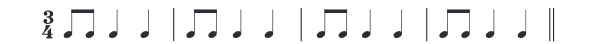 Część B                                                                                                                                            Dziecko improwizuje melodię do całego tekstu przysłowia.                                                  Część A                                                                                                                             Powtórzenie recytacji.                                                                                                              Część C                                                                                                                                 Dziecko mówi wolno tekst przysłowia w rytmie 4/4 i jednocześnie klaszcze                     w dłonie. 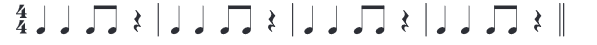 Część A                                                                                                                                      Powtórzenie recytacji.                                                                                                                  Część D                                                                                                                                                                     Dziecko śpiewa na własną melodię zmieniony przysłowia, np. Kwiecień, kwiecień, bo przeplata, trochę zimy, trochę lata.                                                                            Część A                                                                                                                                 Powtórzenie recytacji.                                                                                                                  2. Klasyfikowanie z użyciem kart logicznych.                                                                                    -  Dostrzeganie cech wspólnych i różniących dane przedmioty. Klasyfikowanie przedmiotów ze względu na jedną cechę. Dziecko dostaje karty logiczne (Wyprawka plastyczna). Rodzic ma przygotowane kartoniki, na których będzie kodował wraz z dzieckiem cechy liści przedstawionych na kartach:                                           • wielkość, np. sylwetki człowieka: większa i mniejsza,                                                               • kolor, np. plamy: zielona, żółta, brązowa,                                                                                            • kształt – rysunek liścia dębu, klonu, kasztanowca.                                                         − Przyjrzyjcie się kartom. Co na nich narysowano?                                                                   − Jak można je rozdzielić? (Dziecko podaje różne propozycje, np. osobno duże liście, małe liście; rozdzielanie według kolorów; rozdzielanie według kształtów liści).                                                                                                                                      − Rozłóż karty na dwie grupy tak, aby w jednej z nich były obrazki dużych liści,                           a w drugiej – małych.                                                                                                                       − Jak zaznaczymy na kartoniku, że tu leżą obrazki małych liści? (Np. małą sylwetką człowieka).                                                                                                                    − Jak zaznaczymy na kartoniku, że tu leżą obrazki dużych liści? (Np. większą sylwetką człowieka). Dziecko zsuwa karty. Rodzic pokazuje kartonik                                                     z zakodowaną cechą (małe lub duże), a dziecko wybiera spośród wszystkich kart tylko te, na których obrazki mają wskazaną cechę.                                                                        – Rozłóż karty według kolorów.                                                                                                          – Jak zaznaczysz na kartonikach, jakie kolory mają karty w każdej grupie?                   (Np. plamami w danym kolorze). Dziecko zsuwa karty. Rodzic pokazuje kartonik z zakodowaną cechą (żółte, zielone lub brązowe plamy), a dziecko wybiera spośród wszystkich kart tylko te, na których obrazki mają wskazaną cechę.– Rozłóż karty według przedstawionych na nich kształtów liści.                                                 – Jak zaznaczysz na kartonikach, jakie liście są na obrazkach w każdej grupie? (Np. rysunkiem liścia – dębu, kasztanowca lub klonu). Dziecko zsuwa karty. Rodzic pokazuje kartonik z zakodowaną cechą (rysunek liścia – dębu, kasztanowca lub klonu), a dziecko wybiera spośród wszystkich kart tylko te,                 na których obrazki mają wskazaną cechę. Teraz rodzic sprawdza, czy dziecko potrafi wyróżnić wskazane cechy kart. Pokazuje kartonik z zakodowaną cechą,        a dziecko wybiera odpowiednie karty; rodzic wybiera karty, a dziecko ma wskazać kartonik z odpowiednią cechą i ją nazwać. Dopiero kiedy upewni się,                że dziecko potrafi wyróżnić i nazwać cechy przedmiotów, może przystąpić do ćwiczeń w wyróżnianiu dwóch cech jednocześnie.                                                                                                           Zabawa ruchowa.  Aktywna zabawa z Pipi –cz.2.https://youtu.be/H0I1BRT3N7M2. Klasyfikowanie przedmiotów ze względu na dwie cechy równocześnie. Rodzic pokazuje jednocześnie dwa kartoniki z zakodowanymi cechami,                        np. małe, żółte. Dziecko musi wybrać karty przedstawiające: małe żółte liście: klonu, kasztanowca i dębu. Rodzic wybiera karty, np. mały zielony liść dębu, duży zielony liść dębu. Zadaniem dziecka jest wskazanie kartoników z cechami wspólnymi i ich nazwanie (zielone liście dębu). Jeżeli dziecko nie będzie miało kłopotów z tymi ćwiczeniami, można spróbować klasyfikacji kart ze względu na trzy cechy, np. brązowe duże liście klonu. Karta pracys.74 – uzupełnij tabelę.                                                                     III. 1. Oglądanie reprodukcji obrazów przedstawiających przyrodę wiosną. Wypowiadanie się na ich temat (Wyprawka plastyczna).  Camille Pissarro Wiosenna pogoda w Eragny. Ferdinand Hodler Kwitnąca jabłoń.                                                                                      Zabawa ruchowa.  Aktywna zabawa z Pipi –cz.3.https://youtu.be/TgBhPVMcR7cWykonanie papierowego kwiatka.• Oklejanie rolki po papierze toaletowym zielonym papierem (o wymiarach: 16 na 10 cm).                                                                                                • Przerysowanie kielicha kwiatka z szablonu (przygotowuje rodzic) na kolorowy papier i wycięcie go nożyczkami. Postawienie rolki po papierze toaletowym pośrodku kwiatka  i obrysowanie jej ołówkiem. Następnie wycięcie powstałego w środku kółka i nałożenie papierowego kwiatka na rolkę.                                                                               • Zgniecenie kawałka bibuły w innym kolorze w dużą kulkę i umieszczenie jej                          w otworze. ( może być biały papier odpowiednio pokolorowany po wycięciu elementów kwiatka).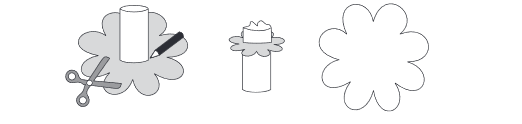 KARTY LOGICZNE DO  KLASYFIKOWANIA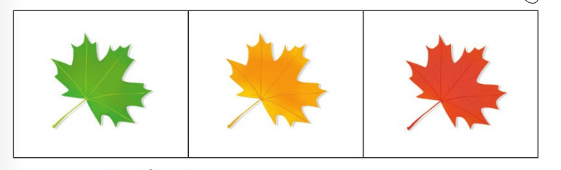 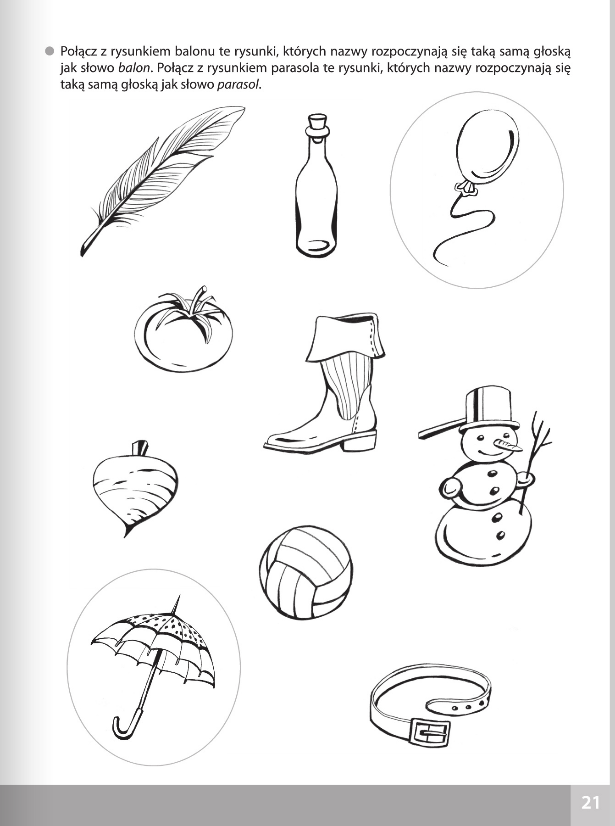 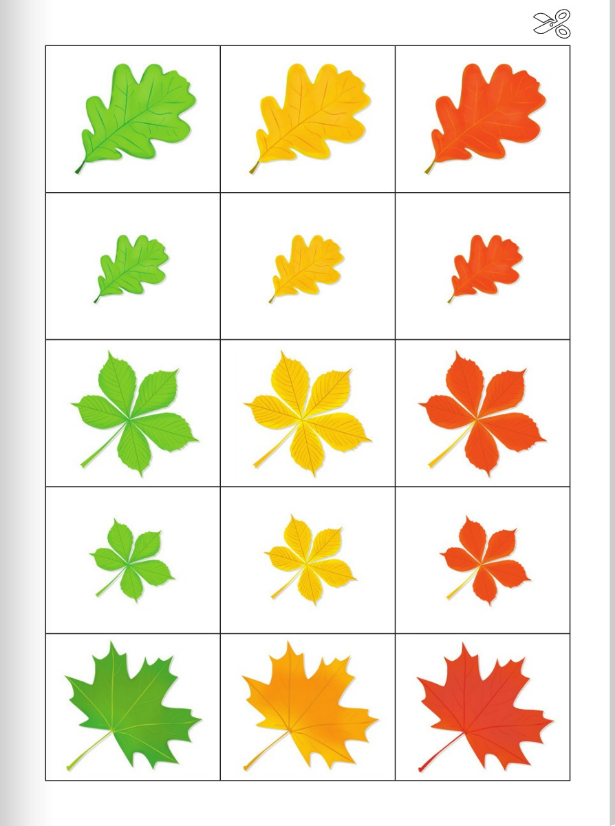 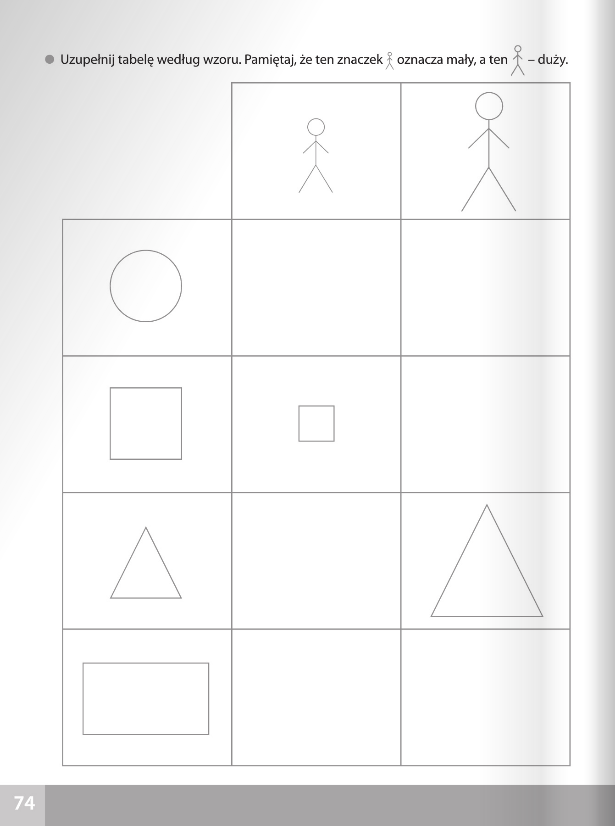 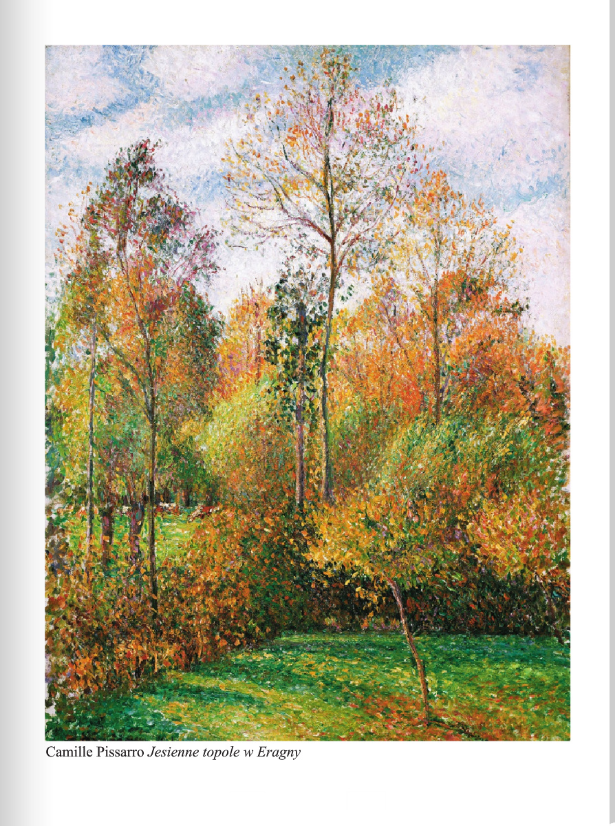 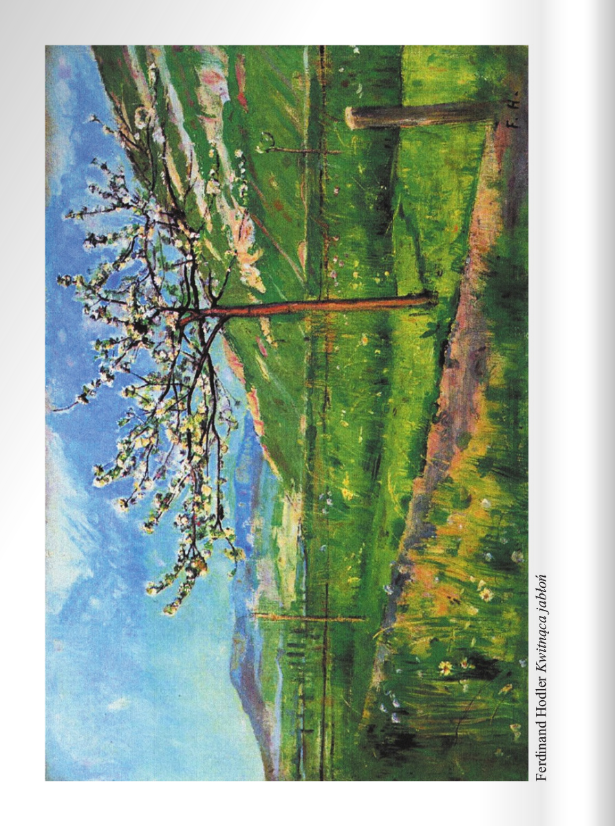 